16 октября 2020 года состоялось знаменательное событие в жизни села Приозерное и всего Верхнематренского сельского поселения. В год памяти и славы в честь 75-летия Победы в Великой Отечественной войне была открыта мемориальная доска в память о Герое Советского Союза Путилине Василии Сергеевиче.На торжественную церемонию открытия собралось много жителей и гостей села Приозерное. Ведущие подробно рассказали им о жизни и подвиге героя. Прозвучали слова благодарности всем, кто принимал участие в установке мемориальной доски. После минуты молчания , объявленной в память всех тех, кто не вернулся с войны, были возложены цветы и, несмотря на плохую погоду, состоялся концерт. Участники художественной самодеятельности ДК с. В. Матренка исполнили песни на военную тематику . 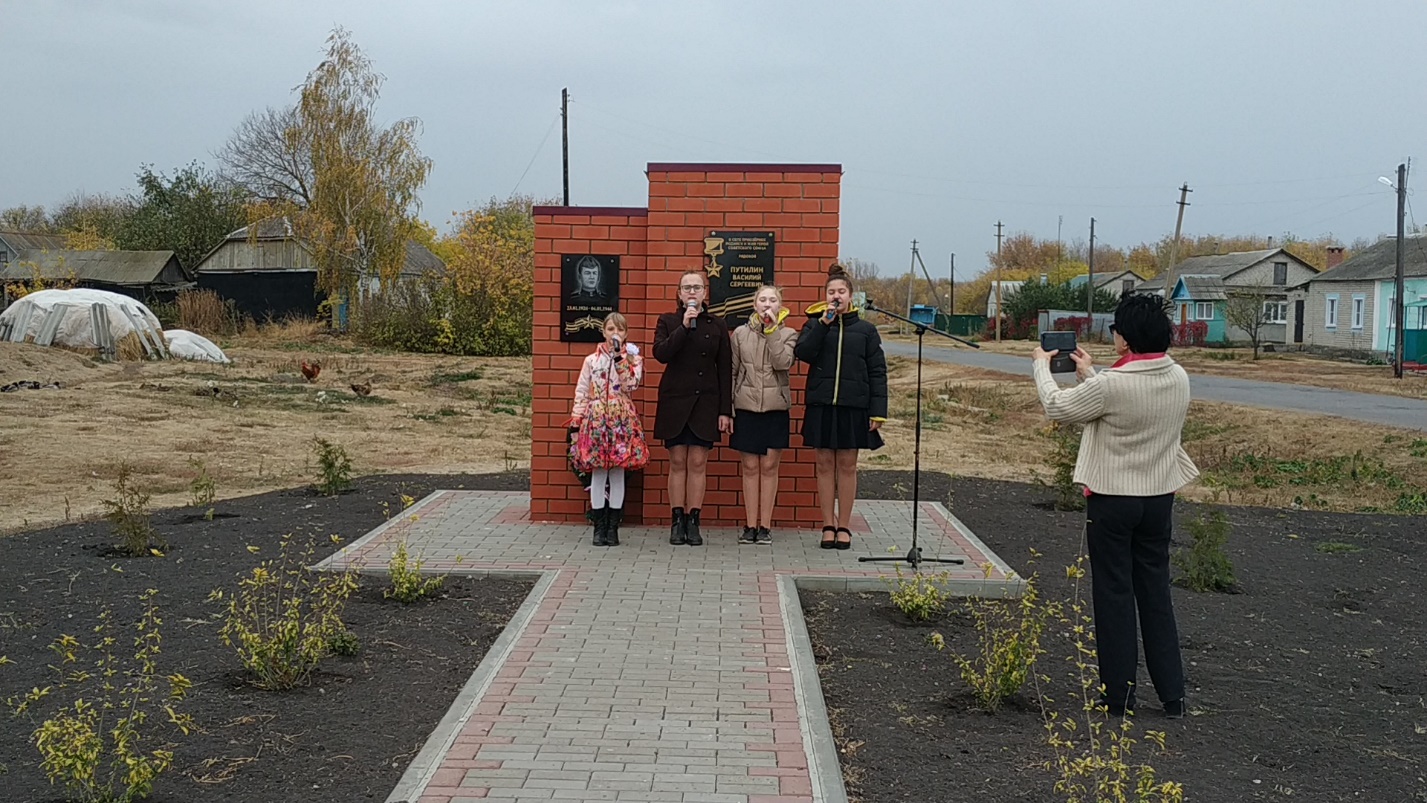 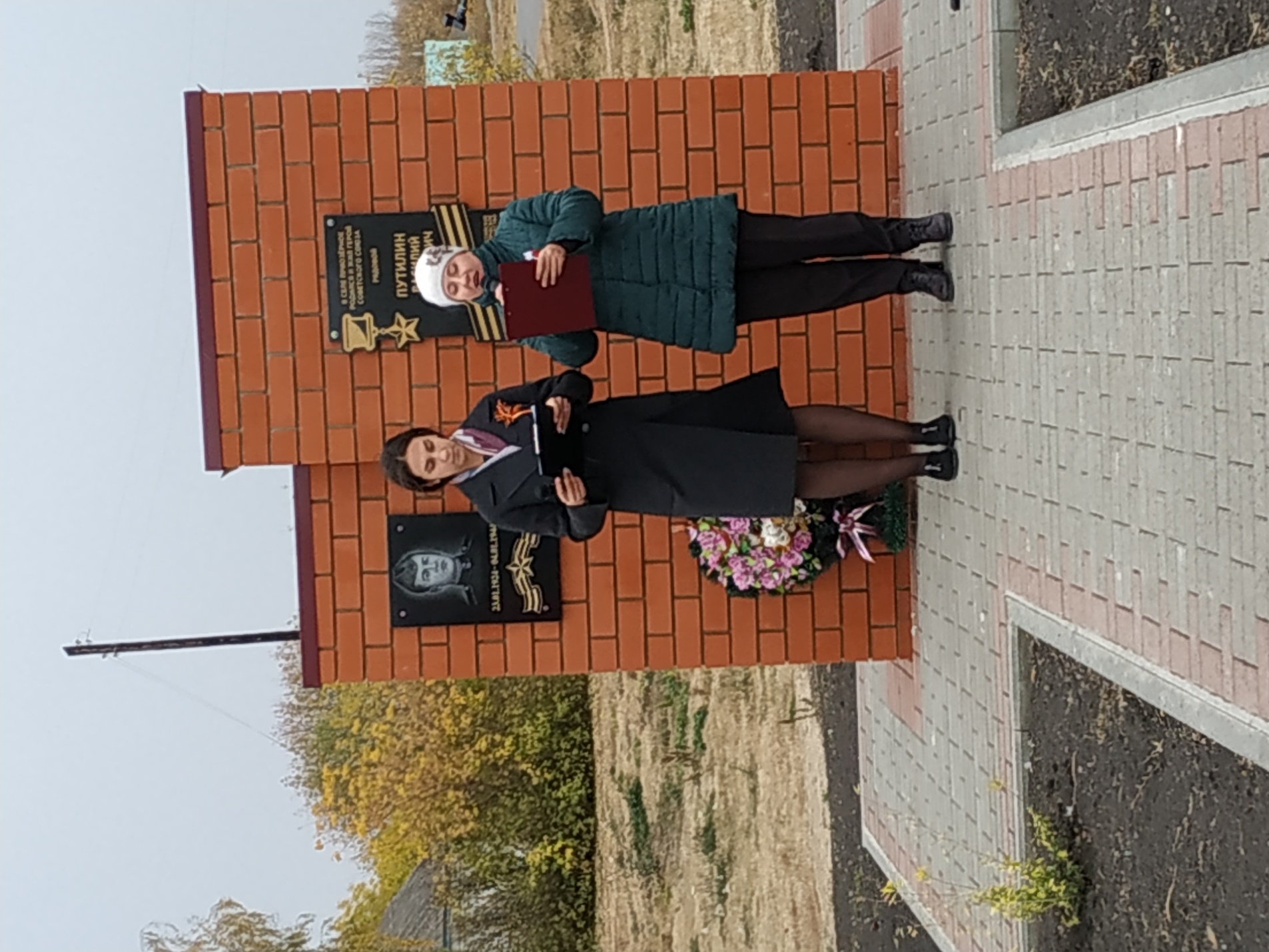 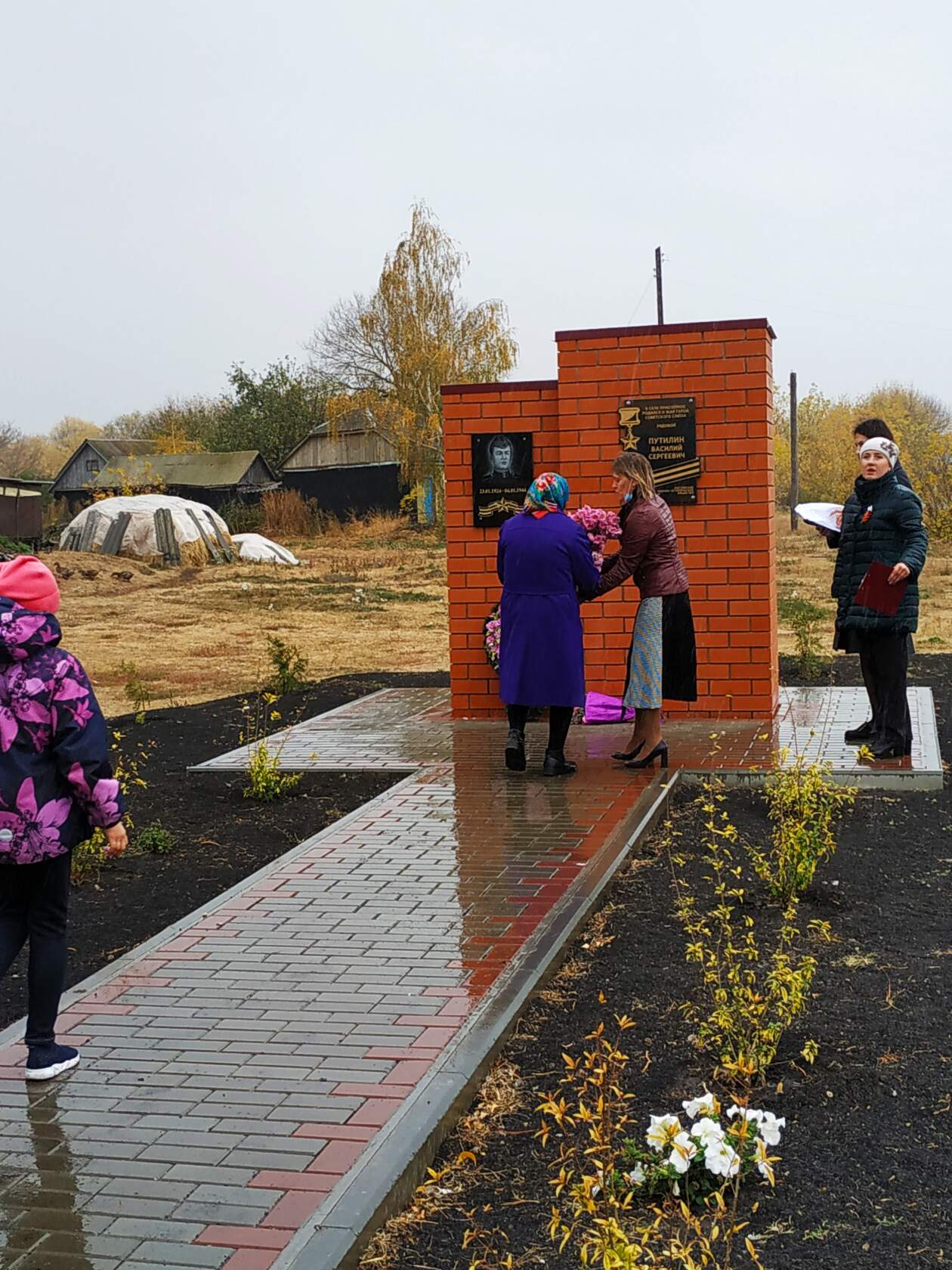 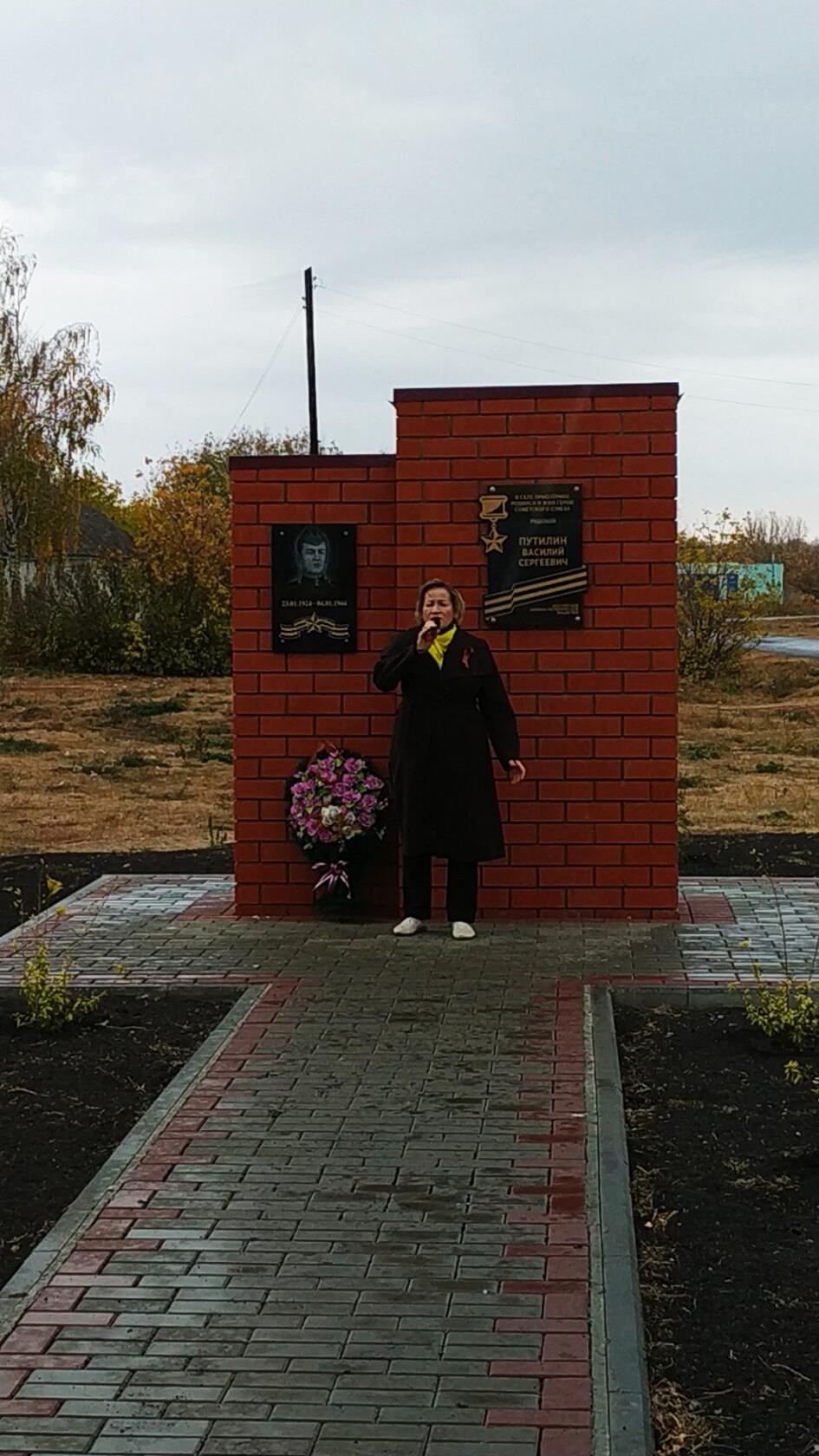 